Electricity and Magnetism Pre/Post Test AnswersPlease circle the best answer.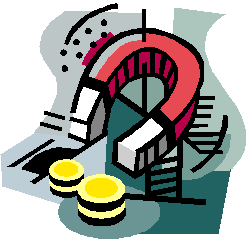 True or False: Electricity is a form of energy.TrueFalseHow is electricity formed? Transfer of protonsTransfer of atomsTransfer of electronsTransfer of neutronsWhat are the two types of electricity?  Fast and slow electricityStatic and current electricityHot and cold electricityProton and electron electricityTrue or False: A magnet has four poles: a north, south, east and west pole.TrueFalseEngineer’s use magnets and magnetism to produce a lot of different things. 
Which of the following is NOT produced using magnets?Memory storageImages of the human bodyBuilding a houseSort recyclable materialsTrue or False: An electrical circuit is any path electrons can move through.TrueFalseElectrical current can easily travel through materials like metals. 
What are these types of materials called?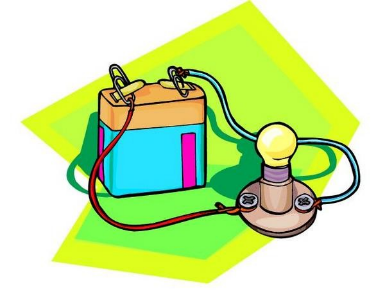 InsulatorsResistorsBatteriesConductorsTrue or False: You cannot make a battery out of fruit.TrueFalse 